Enea Elektrownia Połaniec SA. 			Połaniec-Zawada, dnia 10.03.2022ZAKRES PRAC DO WYKONANIAdotyczy: Dostarczenia 300 mb łańcucha M450-A-200I. Zakres prac obejmuje dostarczenie na magazyn 300 m łańcucha M450-A-200II. Szczegółowy zakres:Łańcuch M450-A-200 ze stali gat. S355JR. Tuleje i sworznie ze stali gat. AISI 329/420, w wykonaniu spawanym.Łańcuch z wywierconymi otworami pod mocowanie zgrzebeł zgodnie 
z poniższym rysunkiem. Odstęp pomiędzy zgrzebłami 800 mm.Dostarczenie wymaganych prawem dokumentów: atestów materiałowych, poświadczeń wykonania zgodnie z obowiązującymi normami (DIN8167), mailowo na adres: radoslaw.matusiewicz@enea.pl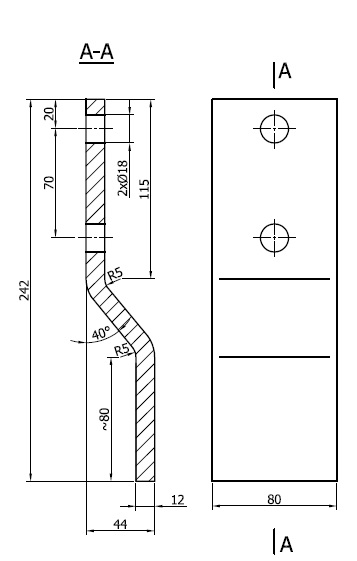 Rys. Wiercenie w uchwytach zgrzebeł przykręcanych do łańcucha.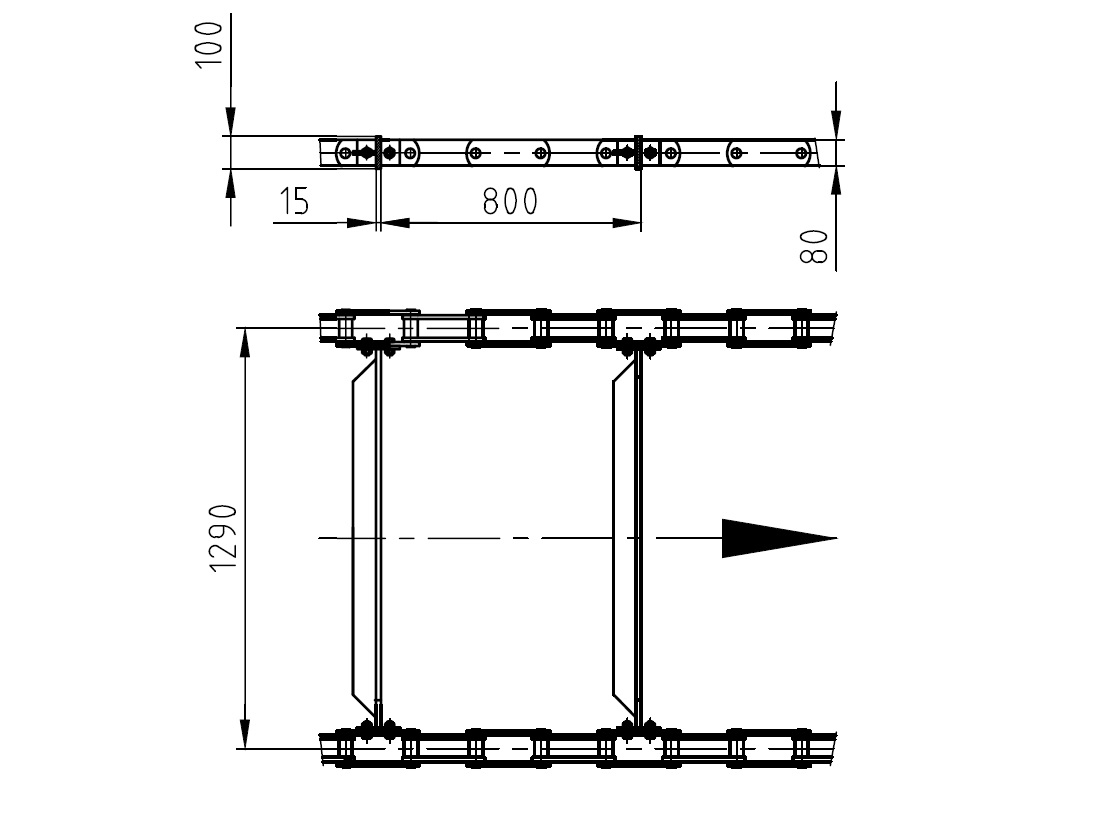 SporządziłRadosław MatusiewiczTel. 15-865-60-19;   882-090-271